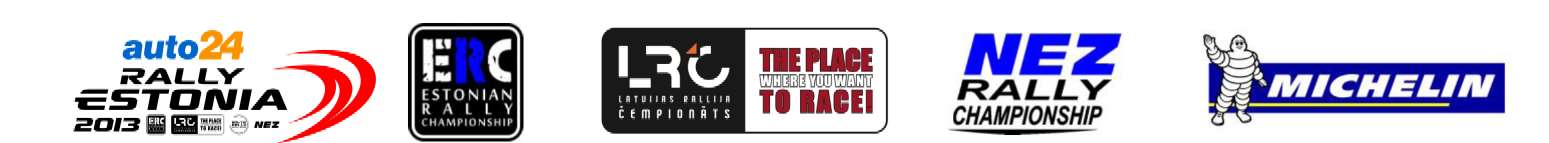 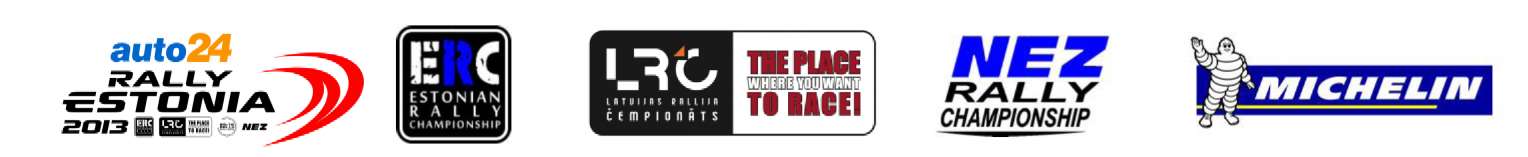 PROGRAMMA / PROGRAMME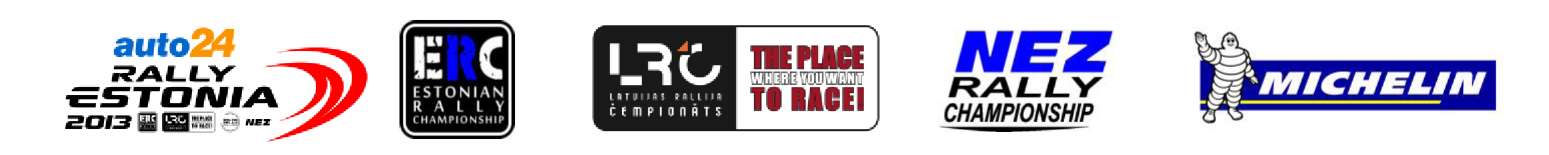 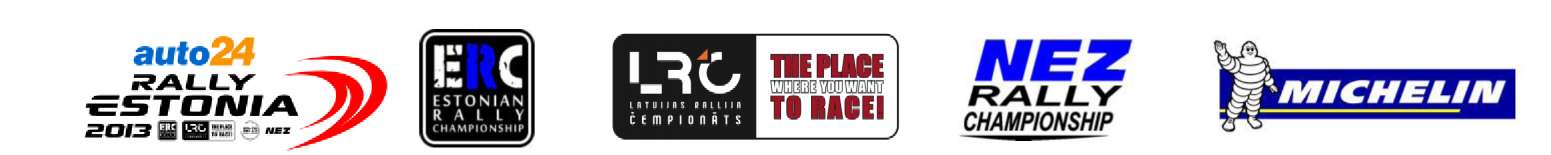 1. ORGANIZATORS / ORGANISER 1.1. MTÜ Rally EstoniaVeerenni 56 a, 11313 Tallinn, Estonia Tel: +372 56 966 699 e-mail: info@rallyestonia.eewww.rallyestonia.ee1.2 .Organizatori un oficiālie pārst āvji / Organisers and senior officials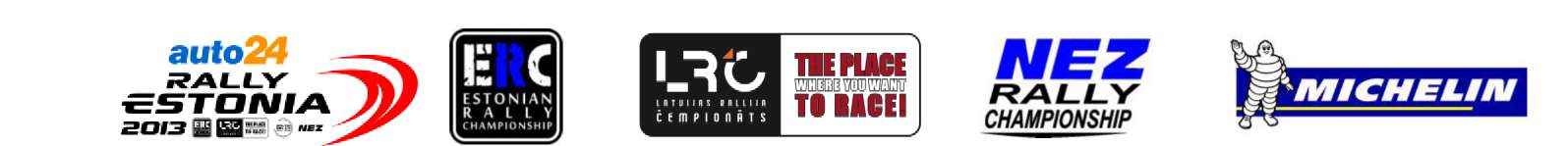 2.1. Pamatdati / General data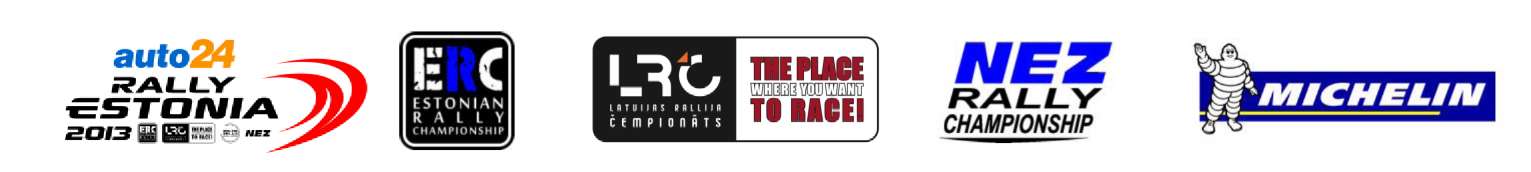 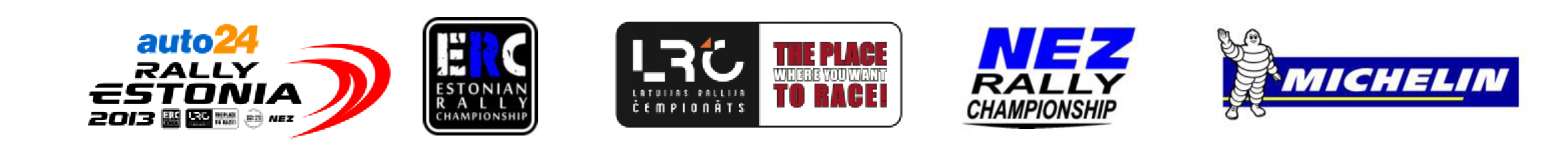 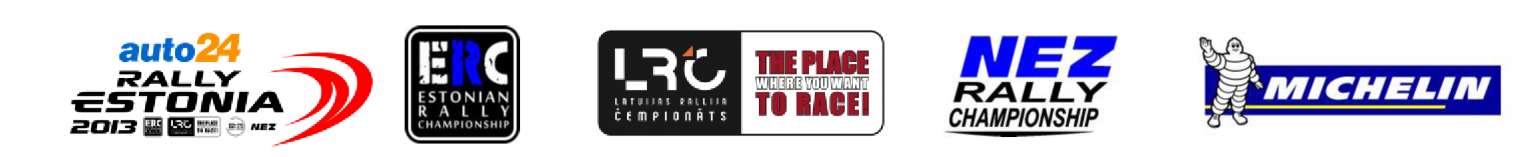 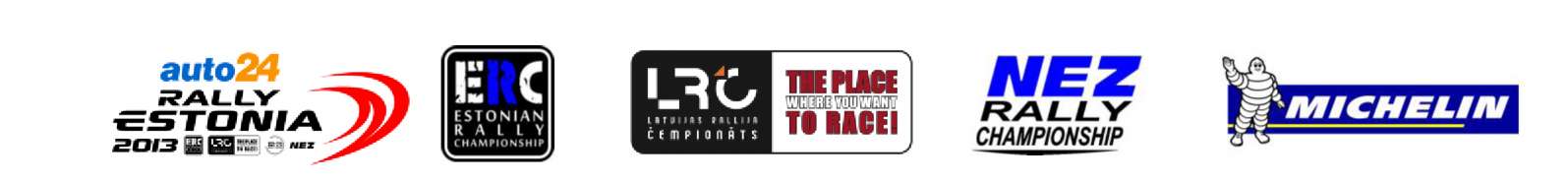 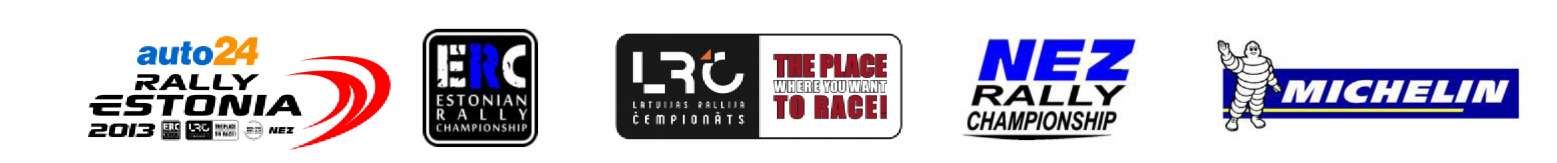 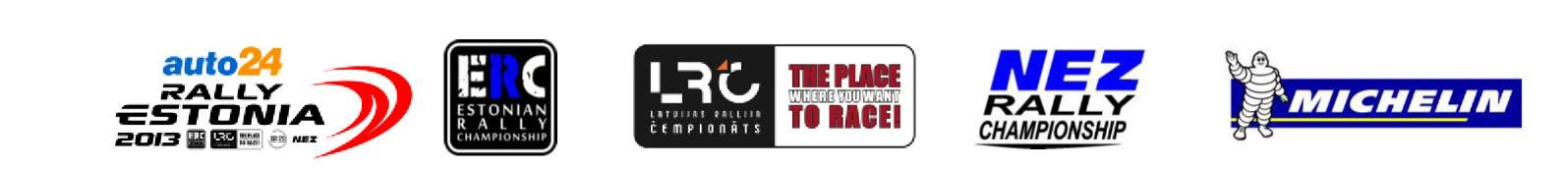 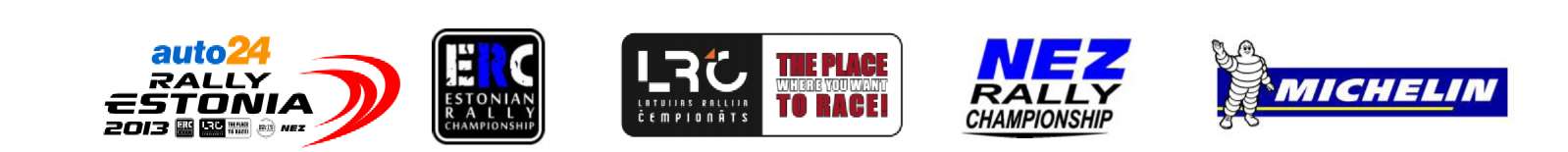 PIELIKUMS 1.Organizatoru reklāmas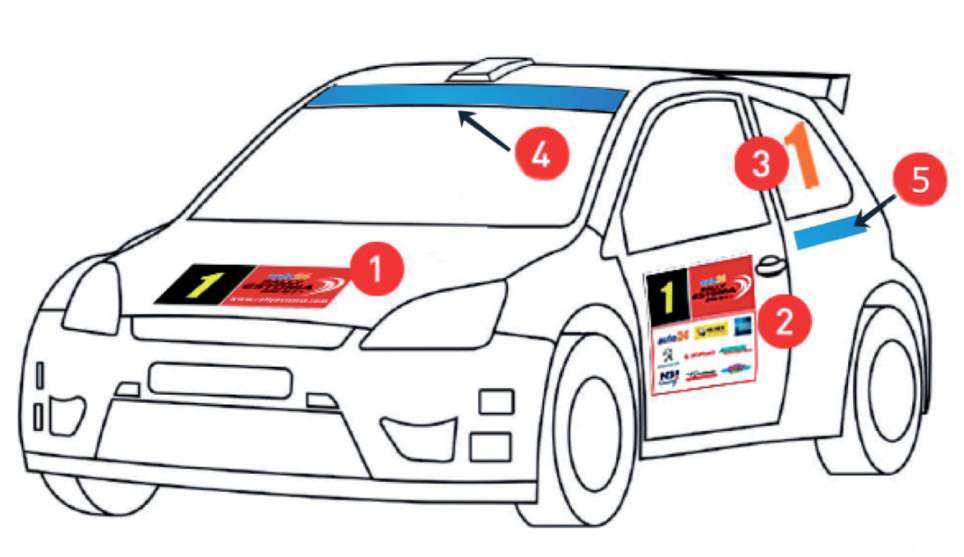 auto24 Rally Estonia 2013auto24 Rally Estonia 201319.-20. jūlijs 201319-20 July 2013Otepää, DienvidigaunijaOtepää, South-EstoniaIgaunijas rallija čempionāta 4.posmsRound 4 of Estonian Rally ChampionshipLatvijas rallija čempionāta 5.posmsRound 5 of Latvian Rally ChampionshipMichelini Igaunija kausa 4.posmsRound 4 of Michelin Cup EstoniaMichelini Latvija 5.posmsRound 5 of Michelin Cup LatviaNEZ rallija čempionāta un Nāciju kausa 5.posmsRound 5 of North European Zone Rally championship andNation CupIAF reg.nr. 36/REASU Visa No. 36/RPAPILDUS NOLIKUMSSUPPLEMENTARY REGULATIONSOrganizācijaOrganisationRallijs tiek rīkots saskaņā ar FIA Starptautisko Sporta kodeksu, The rally will be run in compliance with the FIA InternationalIgaunijas Sporta noteikumiem, Igaunijas rallija čempionāta 2013.gada Sporting Code (and its appendices), the Estonian NationalVispārējiem noteikumiem, to Papildus noteikumiem un Pielikumiem.Sporting Regulations, the General Prescriptions of 2013Auto 24 Rally Estonia ir nacionālais rallijs. Ārzemju dalībnieki drīkstEstonian Rally Championship and these Supplementarypiedalīties sacensībās ar nacionālās ASN atļauju. Regulations and their appendices.Neskaidrību gadījumā noteicošais ir Papildus Nolikuma teksts angļu auto24 Rally Estonia is a national rally. Foreign competitors arevalodā. allowed to participate in the event by permission of EASU.FIA, ASN un rallija organizators nav atbildīgs par jebkuru avāriju un tās  In case of any dispute, the English text of these Supplementarysekām.Regulations will be binding.FIA, EASU and the organisers of the rally are not responsible forany accidents and their consequences.Laiks / TimeVieta / PlaceRallija Centrs un oficiālais ziņojumu dēlisRally HQ and Official Notice BoardTrešdiena/Wednesday, 17.0712:00-22:00Ceturtdiena/Thursday, 18.077:00-23:00 Piektdiena/Friday, 19.07 8:00-01:00 (20.07) Sestdiena/Saturday, 20.077:30-23:00Tehvandi Sporta centrsTehvandi Sport CenterPreses CentrsMedia CentreCeturtdiena /Thursday, 18.07 11.00-22.00 Piektdiena/Friday, 19.078.00-24.00Sestdiena/Saturday, 20.077.00-22.00Tehvandi Sporta centrsTehvandi Sport CenterServisa parksService ParkAtvērts no/Open: Ceturtdiena/Thursday, 18.07no/at 18:00 Slēgts no/Close: Sestdiena/Saturday, 20.07 no/at 23:00Tehvandi Sporta centrsTehvandi Sport CenterTehniskā KomisijaCeturtdiena/Thursday, 18.07Tehvandi Sporta centrsTechnical Scrutineering15:00-21:00Tehvandi Sport CenterPiektdiena/Friday, 19.078:00-14:30Tehniskās komisijas grafiku skat. p 8.2The timetable of Technical Scrutineering- see Art. 8.2Darbība / ActivityDarbība / ActivityLaiks / TimeVieta / PlacePapildus Nolikuma publicēšana / Supplementary Regulations publishedPapildus Nolikuma publicēšana / Supplementary Regulations publishedTrešdien / Wednesday 15.05.2013www.rallyestonia.eewww.rallyestonia.eePieteikumu pieņemšana atvērta / Entries openPieteikumu pieņemšana atvērta / Entries openTrešdien / Wednesday 15.05.2013www.rallyestonia.eewww.rallyestonia.eePieteikumu pieņemšana beidzas/ Entries closePieteikumu pieņemšana beidzas/ Entries closeOtrdien / Tuesday 02.07.2013 at 18:00Preses akreditācija atvērta/ Media accreditation openPreses akreditācija atvērta/ Media accreditation openTrešdien / Wednesday 15.05.2013www.rallyestonia.eewww.rallyestonia.eePreses akreditācija beidzas / Media accreditation closePreses akreditācija beidzas / Media accreditation closeOtrdien / Tuesday 09.07.2013www.rallyestonia.eewww.rallyestonia.eeRally guide 1 publicēšana / Publishing of Rally Guide 1Rally guide 1 publicēšana / Publishing of Rally Guide 1Pirmdien / Monday 20.05.2013www.rallyestonia.eewww.rallyestonia.eeStarta saraksta publicēšana / Entry list publishedStarta saraksta publicēšana / Entry list publishedTrešdien / Wednesday 10.07.2013 at 20:00www.rallyestonia.eewww.rallyestonia.eeRally Guide 2 publicēšana / Publishing of Rally Guide 2Rally Guide 2 publicēšana / Publishing of Rally Guide 2Ceturtdien / Thursday 11.07.2013www.rallyestonia.eewww.rallyestonia.eeServisa parka papildus vietas un pakalpojumu, kā arī izvietojuma servisa parkā pieteikumu pieņemšana beidzas / Closing date for ordering extra services and space in Service Park and deadline for requests for the cars whose service areas should be located next to each other in Service ParkServisa parka papildus vietas un pakalpojumu, kā arī izvietojuma servisa parkā pieteikumu pieņemšana beidzas / Closing date for ordering extra services and space in Service Park and deadline for requests for the cars whose service areas should be located next to each other in Service ParkPiektdien / Friday 12.07.2013www.rallyestonia.eewww.rallyestonia.eeReģistrācija testa braucienam līdz / Closing date for Shakedown registrationReģistrācija testa braucienam līdz / Closing date for Shakedown registrationPiektdiena / Friday 12.07.2013www.rallyestonia.eewww.rallyestonia.eeTrešdiena / Wednesday, 17.07.2013Trešdiena / Wednesday, 17.07.2013Trešdiena / Wednesday, 17.07.2013Pasākuma Preses konference / Pre-event Press ConferencePasākuma Preses konference / Pre-event Press Conference13:00TallinnTallinnDokumentu Administratīvā trases dokumentu saņemšana, komandu pieteikumi /Administrative checks, collection of reconnaissance materials, team entriesDokumentu Administratīvā trases dokumentu saņemšana, komandu pieteikumi /Administrative checks, collection of reconnaissance materials, team entries17:00-22:00Rallija CentrsHQRallija CentrsHQIepazīšanās automašīnu pārbaude / Checking of reconnaissance carsIepazīšanās automašīnu pārbaude / Checking of reconnaissance cars17:00-22:00Stāvvieta pie Rallija Centra / parking lot in front of HQStāvvieta pie Rallija Centra / parking lot in front of HQTesta brauciens WRC P1 un P2 braucējiem / Shakedown for WRC P1 and P2 driversTesta brauciens WRC P1 un P2 braucējiem / Shakedown for WRC P1 and P2 drivers10:00-20:00Ceturtdiena / Thursday, 18.07.2013Ceturtdiena / Thursday, 18.07.2013Ceturtdiena / Thursday, 18.07.2013Dokumentu Administratīvā trases dokumentu saņemšana, komandu pieteikumi/Dokumentu Administratīvā trases dokumentu saņemšana, komandu pieteikumi/7:00-11:00Rallija CentrsHQRallija CentrsHQAdministrative checks, collection of reconnaissance materials, team entriesIepazīšanās automašīnu pārbaude / Checking of reconnaissance cars7:00-11:00Stāvvieta pie Rallija Centra / parking lot in front of HQStūrmaņa pieteikšana līdz / Closing date for presenting co-driver details11:00Rallija CentrsHQIepazīšanās ar trasi / Reconnaissance8:00-20:00 Saskaņā ar grafiku p 7.2 / Timetable- see Art. 7.2Testa brauciens WRC P1 un P2 braucējiem / Shakedown for WRC P1 and P2 drivers10:00-20:00Tehniskā komisija un dokumentu adminisiratīvā pārbaude ekipāžām, kas pieteikušās Testa braucienam  /Technical Scrutineering and checking the documents of the rally cars which take part in Qualifying Stage and Shakedown15:00-18:00TK grafiks p 8.2 / The timetable of Technical Scrutineering - see Art. 8.2Tehvandi Sporta CentrsTehvandi Sport CenterTehniskā komisija un dokumentu administratīvā pārbaude /Technical Scrutineering with pre-notice and checking the documents of the rally car18:00-21:00Tehvandi Sporta CentrsTehvandi Sport CenterKvalifikācijas ātrunmposms dalībniekiem ar starta numuriem 1-10 / Qualifying stage for cars with starting number 1-1019:00-20:30Testa posms / Shakedown21:00-22:30Piektdiena / Friday, 19.07.2013Piektdiena / Friday, 19.07.2013Piektdiena / Friday, 19.07.2013Tehniskā komisija un automašinu dokumentu pārbaude / Technical Scrutineering and checking the documents of the rally car8:00-14:30 TK grafiks p 8.2 / The timetable of Technical Scrutineering - see Art. 8.2Tehvandi Sporta CentrsTehvandi Sport CenterIepazīšanās ar trasi / Reconnaissance9:00-11:00 Grafiks p 7.2 Timetable- see Art. 7.2Drošības automašīnu instruktāža / Instructions for Safety cars11:30HQStarta secības izvēle dalībniekiem, kas piedalījās Kvalifikācijas posmā / Selection of start positions for the drivers who participated in the Qualifying Stage14:30Tehvandi Sporta centra Stadiona podiums/ Podium on the Tehvandi Sport Center StadiumSodu un pārkāpumu publicēšana /Publishing of the penalties imposed for violating reconnaissance regulations12:00Rallija CentrsHQIepazīšanās karšu iesniegšana un sodu nomaksa līdz/ Deadline for returning reconnaissance cards and paying cash penalties (e.g. penalties imposed for violating reconnaissance regulations)14:00Rallija CentrsHQŽurijas komisijas 1.Sēde / First Meeting of Stewards15:30HQStarta saraksta publicēšanas 1.aplims / Publication of start list for Leg 116:00Oficiālais ziņojuma dēlisONB,www.rallyestonia.eeRallija Starts un Atklāšanas ceremonija / Rally Start and Opening Ceremony including presentation of the drivers17:10Tehvandi Sporta centra Stadiona podiums/ Podium on the Tehvandi Sport Center Stadium1.apļa finišs / End of Leg 121:45Slēgtais Parks/Parc Ferme2.apļā Starta saraksta publicēšana /01:00 (20.07)Oficiālais ziņojuma dēlisONB,www.rallyestonia.eePublication of start list for Leg 2Sestdiena / Saturday, 20.07.2013Sestdiena / Saturday, 20.07.2013Sestdiena / Saturday, 20.07.20132. apļa Starts/ Start of Leg 210:22Slēgtais Parks/ Parc FermeFinišs un Apbalvošanas ceremonija /18:00Podiums / PodiumPodium and Prize Giving CeremonyRallija finišs (Parc Ferme) / Rally Finish (Parc Ferme)18:30Tehvandi Sporta centrsTehvandi Sport CenterPēcfiniša tehniskā pārbaude /18:45Tehvandi Sporta centrsFinal ScrutineeringTehvandi Sport CenterNeoficiālo rezultātu publicēšana/ Provisional Classification21:45Oficiālais ziņojuma dēlisONB, www.rallyestonia.eeKomisāru žūrija / Stewards of the MeetingVārds / NameKomisāru Žūrijas komisijas priekšsēdētāks  / Chairman of the StewardsJuhan Mänd ESTKomisārs / StewardJanis Krastins LATKomisārs / StewardTBAŽūrijas komisijas sekretāre / Secretary to the StewardsKristi JeenasFIA UN ASN Delegāti un Novērotāji / FIA and ASN Delegates and ObserversFIA UN ASN Delegāti un Novērotāji / FIA and ASN Delegates and ObserversFIA UN ASN Delegāti un Novērotāji / FIA and ASN Delegates and ObserversASN Drošības novērotājs / ASN Safety ObserverToomas KreekKorraldajad ja vanemametnikud / Organisers and Senior OfficialsKorraldajad ja vanemametnikud / Organisers and Senior OfficialsKorraldajad ja vanemametnikud / Organisers and Senior OfficialsRallija direktors / Rally DirectorUrmo Aava+372 569 031 00Sacensību vadītājs / Clerk of the CourseSilver Kütt+372 562 446 66Sacensību vadītāja vietnieks / Deputy Clerk ofMats Toots+372 527 8931the CourseRajameister / Route ManagerHillar Roose+372 510 3597Sacensību galvenā sekretāre / Secretary of theKarmen Vesselov+372 527 4097MeetingTehniskais komisārs /Karmo Uusmaa+372 51 33 654Chief ScrutineerGalvenais ārsts/ Chief Medical OfficerAndras Laugamets+372 52 13 252Galvenais glābšanas dienesta vadītājs / Chief Rescue OfficerMart Haljaste+ 372 50 24 112Drošības komisārs /Gabriel Müürsepp+372 503 2757Chief Safety OfficerDalībnieku tiesniesis 1 /Carl Johan Wolff (FIN, ENG)+358 400 609305Competitors Relations Officer 1Dalībnieku tiesniesis 2 /Tõnu Vunn (EST, FIN, RUS)+372 555 20095Competitors Relations Officer 2Rezultātu sistēma / Chief TimekeeperKristjan KravetsRezultāti / ResultsTBAPreses centra vadītājs / Media OfficerMargus Kiiver+372 56 641 0682. TRASES APRAKSTSRallijs norisināsies pa koplietošanas ceļiem Valgas, Tartu, Võru un Põlva novados 2013.gada 19.-20.Jūlijā ar startu un finišu Otepē.2. ROUTE DESCRIPTIONThe rally will be run on public roads of Valga, Tartu, Võru and Põlva counties on 19-20 July 2013 with the start and finish of the event being located in the town of Otepää.Kopā / TotalLatvijas Čempionātā/Latvian ChampionshipTrases kopējais garums /383,26 km323,96 kmOverall lengthPS skaits /108Number of Special StagesPS kopējais garums /143,55 km121,36 kmTotal distance of Special StagesCeļa segums /Grants (97%), asfalts (3%)Grants (96%), asfalts (4%)Road surfaceGravel (97%), tarmac (3%)Gravel (96%), tarmac (4%)PS skaits, kas notiek 2 reizes / Number22of Special Stages run twiceIepazīšanās km  /105,97 km83,78 kmTotal km for reconnaissanceDetalizēts ceļu apraksts, maršruta karte un laika kontroles (LK) tiks publicētas rallija Leģendā.Detailed route, timetable and time controls (TC) will be published in the Road Book.2.2. Aizliegtie reģioni2.2. Prohibited regionsDalībniekiem un to pārstāvjiem aizliegts atrasties rallija papildsacensībuDrivers, entrants and their representatives are strictly forbidden to visit the roadsCeļos pirms iepazīšanasar trasi laika. Aizliegtā reģiona karte ir publicēta šī chosen to be Special Stages of the rally before the time of reconnaissance.Nolikuma 3.Pielikumā (PS kartes).The map of restricted areas is published in Appendix 3 ofthese regulations (maps of the Special Stages).2.3 Treniņi2.3. TrainingTreņini, demo un testa braucieni Kambja, Kõlleste, Valgjärve, Kanepi,Training, demo and test drives for competitors, entrants and their representativesUrvaste, Otepää, Sangaste, Taheva, Karula, Antsla ja Sõmerpaluon the territories of Kambja, Kõlleste, Valgjärve, Kanepi, Urvaste, Otepää,Pašavaldību teritorijās pirms sacensībām ir atļauti tikai un vienīgi saskaņojotSangaste, Taheva, Karula, Antsla and Sõmerpalu municipalities beforeto ar rallija Organizaoru. the competition are allowed only in agreement with the Organiser of the rally.2.4. Kvalifikācijas posms2.4. Qualifying Stage2.4.1Lai noskaidrotu Sacensību 1.apļa starta secību,Dalibniekiem ar starta 2.4.1. A Free Practise/Qualifying stage will be organised on Thursday 18numuriem 1-10 tiks organizēts Kvalifikācijas posms, kas notiks 19.jūlijā no July at 19:00-20:30 for cars with competition number 1-10 in order to19:00-20:30.establish the event start order for Leg 1. Additionally the purpose of thePapildus šim mērķim, Posms kalpo arī kā mēdiju un reklāmas iespējas, kāstage is being both a media and promotional opportunity and forvar tikt izmantos automašīnu pārbaudei.   competitors to trial their cars. This stage becomes a shakedown stage forPēc Kvalifikācijas beigām Posms kalpo kā Testa posms.all the competitors after Qualifying is complete.2.4.2. Kvalifikācijas posmā obligāta dalība Dalībniekiem ar starta numuriem2.4.2. Participation in Qualifying is mandatory for cars with competition1-10. Pirms Kvalifikācijas posma automašīnām jāiziet Tehniskā komisija.number 1-10. The cars must pass pre-event Scrutineering before Qualifying.2.4.3. Kvalifikācijas posms notiek saskaņā ar visiem rallija noteikumiem,2.4.3. The Free Practice / Qualifying stage shall be run as if it were a staget.sk., saskaņā abilstoši Drošības prasībām.run during the rally and include all the appropriate safety measures.2.4.4. Dalībniekiem jāierodas uz Kvalifikācijas Starta zonu kā minimums2.4.4. The eligible cars must arrive at the starting area of the Free Practice/10 minūtes pirms tā sākuma.Qualifying Stage at least 10 minutes before the beginning of the session.2.4.5. Kvalifikācijas posma dalībnieki var braukt 1 izmēģinājuma  2.4.5. The eligible drivers may complete 1 passage of practice within thebraucienu Organizatoru noteiktajā laikā.timeframe specified by the organisers.2.4.6. Dalībniekam, kura automašīna nav spējīga veikt Kvalifikācijas posmu,2.4.6. A competitor whose car is unable to complete the Free Practice/ir jāgaida līdz posma beigām lai to izbrauktu no posma.Qualifying Stage will be required to wait for the organisers to recover theDalībniekam, kura automašīna salūzt Kvalifikācijas vai brīvā brauciena laikā,car to the end of the stage after the session has finished. A competitorir jāpiedalās rallija ceremoniālajā startā. whose car breaks down during Free Practice or Qualifying shall neverthelessbe required to attend the ceremonial start.2.4.7. Pēc 1.izmēģinājuma brauciena, Kvalifikācijas posma dalībnieki brauc2.4.7. After the 1 passage allowed for practice, the eligible drivers will startKvalifikācijas braucienu starta numuru secībā (Nr.1 startē pirmais, Nr.-otrais,the Qualifying stage in the order of competition numbers (car No.1 is the firstUtt.) . Intervāls starp ekipāžām1 minūte.to start, followed by No.2, etc.) There is a 1-minute interval between each car.2.4.8.Pilotam un stūrmanim ir jābūt automašīnā visā Kvalifikācijas posma laikā.2.4.8. The driver and co-driver entered must be on board the car throughout the Qualifying stage.2.4.9. Starta procedūra Kvalifikācijas posmā ir identiska rallija laikā piemēratajai.2.4.9. The procedures stipulated for the start of a special stage will apply.2.4.10. Pēc Kvalifikācijas posma Dalībnieks ir autorizēts piedalīties Testa posmā.2.4.10. After Qualifying, the eligible drivers are authorised to take part inShakedown stage.2.4.11. Pēc Kvalifikācijas posma Slēgtā parka režīms netiek piemērots.2.4.11. There is no Parc Ferme after the Qualifying stage.2.4.12. Starta numuru izvēles procedūra notiks Tehvandi Stadionā Piektdien,2.4.12. The procedure of choosing the starting positions takes place on19.jūlijā plkst.14:30the podium (Tehvandi Stadium) on Friday, 19 July at 14:30.2.4.13. Dalībnieki izvēlas rallija starta secību pēc rezultātiem Kvalifikācijas2.4.13. Competitors will choose their start position for the rally accordingPosmā. Ātrākais braucējs izvēlas sev vēlamo starta vietu pirmais, tad otraisto the results of the Qualifying stage. The fastest driver will choose hisĀtrākais, utt.position first, then the second, followed by the third etc.2.4.14. Jebkurš braucējs, kas nav pilnīgi pabeidzis Kvalifikācijas posmu, savu2.4.14. Any driver who does not correctly complete the Qualifying stageStarta vietu izvēlas pēdējais. Ja tādi ir vairāki, starta vieta tiek izvēlēta will choose his position last. If more than one driver does not completeatbilstoši to starta numuriem (Dalībnieks ar mazāku starta numuru izvēlasthe stage, positions will be chosen in the order of competition numberspirmais). (competitor with the smallest competition number will choose first).2.4.15. Jebkurš dalībnieks, kas neierodas uz Starta secības izvēli laikā, 2.4.15. Any driver who does not arrive on time to choose his position willautomātiski izvēlas to pēdējais.automatically choose his position last.2.4.16. Jebkura vēlāka vai agrāka ierašanaās uz laika kontroli pirms Kvalifikācijas2.4.16. Any late or early check-in to the time control preceding the start ofposma tiks uzskatīta kā nekorekta dalība un tiks piemērots p.2.4.14.the Qualifying stage (TCQS) will be considered as an incorrect participation andArt. 2.4.14. will apply.2.4.17. Falšstarts Kvalifikācijas posma laikā tiks uzskatīts kā nekorekta dalība 2.4.17. Any false start during the Qualifying stage, particularly one madeun tiks piemērots p.2.4.14.before the signal has been given, will be considered as an incorrectparticipation and Art. 2.4.14. will apply.2.4.18. Kvalifikācijas posma Servisa parks ir tas pats kā rallija laikā - 2.4.18. The Service area will be the same as during rally - at Otepää SportOtepääl Tehvandi Sporta centrā.Center.2.5. Testa posms2.5. Shakedown2.5.1. Testa posms notiks Ceurtdien, 18.jūlijā no 21:00-22:30.2.5.1. Shakedown takes place on Thursday 18 July at 21:00-22:30.Testa posma Pieteikuma forma jānosūta uz e-mailuThe duly completed shakedown registration form must be sent to the e-karmen@rallyestonia.ee ne vēlāk kā Piektdien, 12.jūlijā un tā jāparakstamail address karmen@rallyestonia.eeat the latest on Friday, 12 July andAdminstratīvās pārbaudes laikā pirms rallija.signed during administrative check before rally.2.5.2. Iepazīšanās ar Testa posmu is atvērta līdz 18.jūlija 15:002.5.2. Reconnaissance on Shakedown stage is free before 15:00 on 18 July2.5.3. Dalības maksa Testa posmā 50 EUR un tā jāsamaksā Organizatoram2.5.3. Participation in Shakedown costs 50 EUR and it has to be paid tokopā ar dalības maksu.organiser's bank account together with entry fee.2.5.4. Testa posms notiek tāpat kā jebkurš rallija PS, t.sk., tajā tiek piemēroti2.5.4. The shakedown stage shall be run as if it were a Special Stage of thenepieciešamie drošības noteikumi, ieskaitot braucēju drošības aprīkojumu.rally and include all the necessary safety measures, including drivers'Dalībnieku automašīnām jābūt ar to Starta numuriem un pārējām uzlīmēm.safety equipment. The cars must have their competition numbers andother rally stickers on during the Shakedown.2.5.5.Testa posma materiālus izsniegs Dokumentu administratīvās pārbaudes 2.5.5. Collection of Shakedown materials (map) is during administrativelaikā.checks.2.5.6. Servisa parks ir tas pats kā rallija laikā – Otepaa Tehvandi Sporta centrā.2.5.6. The Service area will be the same as during the rally - at OtepääSport Center.2.5.7. WRC P1 un P2 braucējiem Testa posms notiks Trešdien un Ceturtdien2.5.7. The Shakedown for WRC P1 and P2 drivers with 2013 WRC carsno 10:00-20:00.takes place on Wednesday and Thursday at 10:00-20:00.2.6. Kvalifikācijas un Testa posmu ceļi: Kintsli - Vana-Otepää -2.6. Road to be used for Qualifying Stage and Test Stage: Kintsli - Vana-Kastolatsi ceļi. Servisa parks ir tas pats kā rallija laikā – Otepää - Kastolatsi road.Otepaa Tehvandi Sporta centrā.The Service area will be the same as during rally, at Otepää Sport Center.3. ĪPAŠIE NOSACĪJUMI3. SPECIAL CONDITIONS3.1. Komandu mehāniķiem ir atļauts braukt ar sporta automašīnām rallija3.1. Team mechanics are allowed to drive the rally car during the rally inlaikā tās transportējot (piemēram, uz Tehnisko komisiju, utml). order to transport it (for example to Scrutineering, etc).3.2. Degvielai jāatbilst FIA noteikumiem (J 252 P 9).3.2. The fuel must comply with FIA specifications (J 252 Art 9). BioethanolBioetanols E85 ir atļauts nacionālajā grupā E 2WD.E85 is permitted in national group E 2WD.3.3. Tonēti stikli ir atļauti sānu un aizmugurējam logiem atbilstoši FIA drošības3.3. The use of tinted glass is permitted in side and rear windows inNoteikumiem.compliance with the FIA safety regulations.3.4. Otepaa pilsētas ātrumposmā (PS4) dalībniekiem ir atļauts uzstādīt3.4. For passing Otepää city stage (SS 4), competitors are allowed to installpapildus lampas (Regrupinga zonā starp LK3A un 3B). extra head-lights to their car in regrouping zone between TC 3A and 3B.Vienam mehāniķim ir atļauts ieiet zonā, lai palīdzētu braucējiem uzstādīt After having reported to the Scrutineers present in the area, one mechanicpapildus lampas, iepriekš par to paziņojot Tehniskajiem komisāriem.per car is allowed to enter the zone to assist the drivers in the installationTikai iekārtas un instrumenti, kas nepieciešami lampu uzstādīšanai var tikt of the lights. Only tools and equipment directly involved in the installationlietoti šajā zonā. Izņemot papildus lampas, nekas nevar tikt atstāts vai noņemtsof the lights may be brought into the zone. Apart from the extra head-lights,no sporta automašīnas. Jebkurš darbs, kas nav saistīts ar papildus lampu Instalāciju ir Aizliegts!nothing may be left with or removed from the car. Any work not directly involved with the installation of the extra head-lights is strictly prohibited.3.5. Latvijas Čempionāta rezultātiem tiks apkopoti pēc 3.sekcijas.3.5. Latvian Rally Championship points will be distributed according toresults after Section 3.Latvijas Rallija Čempionāta ieskaites dalībnieki drīkst izmantot max. 12 riepas.Igaunijas rallija Čempionāta E12 klases speciālie noteikumi:KlasifikācijaIr atļauts lietot tikai A un N grupas homolēģētas automašīnas, kuru homologācijas termiņš ir beidzies. Lietot ne-homoloģētas automašīnas ir Aizliegts.Automašīnām jāatbilst visām terminētās homologācijas prasībām un to pielikumiem.Tiek atļauts piedalīties tikai klasēs virs 2000 cm.Koeficients Turbomotoru dzinējiem ir 1.7.Vispārējie noteikumi3.7.2.1.Visām automašīnām jāatbilst A un N grupas Vispārējiem noteikumiem, skat. FIA Sporta Kodeksa J pielikumu, art.252Speciālie nosacījumi, pieļaujamās izmaiņas un papildinājumiSpeciālie nosacījumi un pieļaujamās izmaiņas un papildinājumi jāatbilst A Grupas noteikumiem, skat. FIASporta Kodeksa J pielikumu,  Art.255 p.1 līdz p.5.9.3.Ir atļauts lietot sekojošus ne-homoloģētus materiālus automašīnas korpusā (metāls, karbonšķiedras, plastmasas, utt): priekšējie un sānu spārni, dzinēja pārsegs un aizmugurējais bagāžas nodalījuma pārsegs, buferi, riteņu arkas, sānu svārki, spoileri, buferu uzlikas. Visām nosauktajām daļām ir jāsaglabā oriģinālā ārpuses forma un izmēri. Aizliegts mainīt dažādās evolūcijas daļas (piemēram, Lancer Evo 7 detaļas ar Lancer Evo 8 vai otrādi)Sānu logus un aizmugurējo logu ir atļauts mainīt ar caurspīdīgu polikarbonātu, ar minimālo biezumu 3 mm. Ja maina, materiāla mērījumi ir jāsaglabā tādi paši, kā sākotnēji (t.sk. materiālu biezums). Sānu logiem jābūt montētiem pie sākotnējā loga rāmja, un jābūt fiksētiem vismaz 2 (divos) punktos pie loga pamatnes (papildu stiprinājumi atļauti). Automašīnām bez durvju logu rāmja, atļauti ir tikai oriģinālie sānu logi.Automašīnas minimālajam svaram jābūt atbilstošam homologācijā noteiktajiem A grupas noteikumiem (ja ir zināmi), t.i., automašīna nedrīkst būt vieglāka atļauto izmaiņu rezultātā.Braucēju drošības aprīkojums3.7.4.1.Braucēju drošības aprīkojumam jāatbilst FIA Sporta kodeksa L pielikuma III daļai.Competitors participating in Latvian Rally Championship are permitted to use a maximum of 12 tyres.Special conditions applicable for competitors participating in Estonian Rally Championship class E12:ClassificationIt is permitted to use only Group A or N homologated cars, which homologation has ended. The use of non-homologated cars is prohibited.The cars must fulfill all the requirements of the ended homologation and its appendixes.It is allow to compete only in classes over 2000 ccm. Coefficient for turbocharged engines is 1,7.Overall conditions3.7.2.1. All cars must comply to Group N and A overall regulations, see FIA ISC App. J, Art 252.Special conditions, allowed changes and supplements.Special conditions and allowed changes and supplements must comply to Group A regulations, see FIA ISC App. J, Art 255, paragraphs 1 toIt is permitted to use the following non-homologated material body parts (metal, carbonfibre, plastic etc): front and rear wings, bonnet and rear boot cover, bumpers, wheel arches, side skirts, spoilers, bumper add-ons. On all named parts the original outside shape and dimensions must retain. It is forbidden to swap different evolution parts (e.g Lancer Evo 7 details to Lancer Evo 8 or vice versa).Side windows and rear window is permitted to change to transparent polycarbonate, with minimum thickness 3 mm. If changed, the measurements of the material must retain the same, as original (incl. material thickness). The side windows must be mounted to the original window frame and fixed at least from 2 (two) points at the foot of the window (additional fixings allowed). On cars without door window frames, only original side windows are permitted.Minimum weight of the car must remain at Group A rules or by the homologation (if known), i.e the car may not become lighter because of the allowed changes.Drivers safety equipment3.7.4.1. Drivers safety equipment must comply to FIA ISC App. L, Chapter III.4. DALĪBNIEKIAutomašīnu klasesklase N3 līdz 2000 cc, iesk. R1A, R1Bklase N4 virs  2000 ccklase R4 S2000 Rally (2,0 ATM;1,6T (30mm turbo), R4klase A6 līdz 1600 cc, iesk.Super 1600 Rally un R2Bklase A7 1600 - 2000 cc, iesk. R2C, R3C, R3T, R3Dklase A8 virs 2000 cc, WRC, S2000 1600 cc turboklase E9 līdz 1600 ccklase E10 1600 līdz 2000 ccklase E11 virs 2000 cc, iesk. 2 WD turboklase E12 4 WD, neatkarīgi no ccPieteikuma forma jāaizpilda elektroniski www.rallyestonia.ee. Pieteikumu dalībnieki paraksta Administratīvajā pārbaudē.Stūrmaņa informācija var tik mainīta līdz Administratīvās pārbaudes beigām.Maksimālais dalībnieku skaits rallijā – 150 (A, N, R, E grupas).Ja pieteikumu skaits pārsniegs p.4.2.2. norādīto, Dalībniekiem, kas samaksājuši dalības maksu pirmie, ir priekšrocības to iekļaušanā Starta sarakstā. Sacensību vadītājs ir tiesīgs iekļaut Starta sarakstā papildus dalībniekus.4. ENTRIESClasses of carsclass N3 up tp 2000 cc, incl. R1A, R1Bclass N4 over 2000 ccclass R4 S2000 Rally (2,0 ATM;1,6T (30mm turbo), R4class A6 up to 1600 cc, incl. Super 1600 Rally and R2Bclass A7 1600 - 2000 cc, incl. R2C, R3C, R3T, R3Dclass A8 over 2000 cc, WRC, S2000 1600 cc turboclass E9 up to 1600 ccclass E10 1600 up to 2000 ccclass E11 over 2000 cc, incl. 2 WD turboclass E12 4 WD, irrespective of ccThe entry form must be completed at www.rallyestonia.ee. The form will be signed by the crew at the administrative checks. 4.2.1 Details concerning the co-driver may be presented or specified until the end of administrative checks.The maximum number of cars allowed to start will be 150 (Groups A, N, R, E).If the number of entries exceeds the maximum number of entrants fixed in Art. 4.2.2, the crews who have paid their entry fee first, have priority in being admitted to start list. Clerk of the Course has the right to allow an extra number of cars to start.5. DALĪBAS MAKSA5. ENTRY FEES5.1. Dalības maksa rallijā ir sekojoša:A, N, R grupas un E12 klase € 600/ekipāžaE Grupa (2WD) € 450/ ekipāžaKomandas dalības maksa € 150/komandaTikai Latvijas rallija čempionāta dalībnieki € 425/ ekipāžaTikai Latvijas rallija čempionāta dalībnieki (2WD CUP) € 385/ekipāžaDalības maksa tiek dubultota, ja Dalībnieks atsakās no Organizatora reklāmām. Tikai iepazīšanās € 120. Testa posms € 50Dalības maksa jāiemaksā Organizatora kontā līdz 2.jūlijam (bankas komisijas maksa jāsedz maksātājam).Rally Estonia MTÜKonts Nr: 10220115642013, SEB banka IBAN: EE571010220115642013; SWIFT/BIC: EEUHEE2X Maksājumā jānorāda: Rallija nosaukums, dalībnieka vārds, summa, klase.Dalībniekiem jāuzrāda maksājuma uzdevums saņemot iepazīšanās materiālus.Dalībnieki, kas nav iemaksājuši dalības maksu, var tikt atteikta dalība rallijā.Dalības maksa tiks atmaksāta:Dalībniekiem, kuru pieteikums netika akceptētsGadījumā, ja rallijs nenotiks no Organizatora neatkarīgu iemeslu dēļ (Force majeur) - 50% Organizators var atmaksāt 50% dalības maksas tiem dalībniekiem, kas nevar startēt Force Majeur apstākļu dēļ, kas apstiprināti ar nacionālās ASN ziņojumu un Organizators par to tiek informēts līdz 02.07.20135.1. Entry fees are as follows:Groups A, N, R and class E12 600 EUR/crew. Group E 2WD 450 EUR/crew Team entry fee 150 EUR/team. Only Latvian Rally Championship (LRC) 425 EUR/crew. Only Latvian Rally Championship (LRC 2WD CUP) 385 EUR/crew. All the above fees are doubled if the entrant refuses to carry the organisers advertising. Reconnaissance only € 120. Shakedown € 50.The entry fee must be paid by bank transfer to the organiser's account before 2 July 2013 (all bank charges must be paid by the sender): Rally Estonia MTÜAccount Nr: 10220115642013 Name of the bank: SEBIBAN: EE571010220115642013; SWIFT/BIC: EEUHEE2X Details of payment: Name of rally, entry fee, name of competitor, class. The competitors have to present the payment order when collecting reconnaissance materials.Competitors who have not paid the entry fee may be refused to start.Refunding of Entry Fees Entry Fee will be refunded:to applicants whose entry has not been acceptedin case of the rally not taking place in circumstances not depending on organizers (Force Majeure), refund 50%.organiser may refund 50 % of the entry fee to those unable to start due to Force Majeure, duly certified by parent ASN, and having informed the organisers about it before 02.07.2013.6. APDROŠINĀŠANAVisām ekipāžām ir jābūt spēkā esošai Starptautiskā Zaļā kartei, kas sedz atbildību pret trešajām pusēm. Igaunijas Ceļu satiksmes noteikumi ir saistoši visā rallija laikā.Organizators ir noslēdzis apdrošināšanas polisi par atbildību pret trešajām pusēm par zaudējumiem līdz 255 650 EUR.6. INSURANCEAll rally cars must hold valid traffic insurance or Green Card, covering liabilities towards third parties. Estonian Traffic Law is binding throughout the event.EASU visa includes liability insurance towards third parties on Special Stages up to 255 650 EUR.7. IEPAZĪŠANĀSEkipāžām ir atļauts iepazīties ar katru ātrumposmu, to izbraucot 2 reizes. Iepazīšanās notiek saskaņā ar p.7.2. grafiku. Braukšanas virziens iepazīšanās laikā atļauts tikai tāds pats kā tas ir rallijā, un saskaņā ar Ceļu satiksmes noteikumiem. Iepazīšanās faktu reģistrēs Tiesneši.Iepazīšanās ar trasi grafiks. (Dalībnieki, kas piedalās tikai Latvijas Rallija Čempionātā neiepazīstas ar PS 9 un PS 10)7. RECONNAISSANCECrews are authorised to drive a maximum of 2 times through each special stage in accordance with the schedules given in Art.7.2. only in the same direction as the rally, fully respecting the Traffic Laws. The runs will be registered by Fact Judges.Reconnaissance schedule (Competitors participating only in Latvian Rally Championship will not do reconnaissance on SS9 and SS10).Iepazīšanās laiks /ReconnaissanceStarta numuri / Cars 1-60Starta numuri / Cars 1-60Tikai LRČ dalībniekiStarta numuri / Cars 61-150time/ cars driving only LRC8:00-11:008:00-11:008:00-13:00SS 9SS 9SS 1SS 10SS 10SS 2 SS 311:00-16:0011:00-16:0011:00-16:0012:00-17:00Ceturtdiena / Thursday, 18.07SS 1SS 1SS 1SS 5/7SS 2SS 2SS 2SS 6/8SS 3SS 3SS 315:00-20:0015:00-20:0015:00-20:0015:00-20:00SS 5/7SS 5/7SS 5/7SS 9SS 6/8SS 6/8SS 6/8SS 10Piektdiena / Friday, 19.07Piektdiena / Friday, 19.079:00-11:009:00-11:009:00-11:00SS 4SS 4SS 47. 3.Saņemot rallija dokumentus, Dalībniekiem jāuzrāda sekojoši dokumenti  7. 3. When collecting reconnaissance materials, the competitors have toun informācija:present the following documents and information: valid drivers' licences,Autovadītāja apliecības, dalībnieku licences, informācija par iepazīšanās automašīnu, mobilo telefonu numuri, dzīves vieta rallija laikā.competitor licences, details of the reconnaissance car, cell phone numbers and accommodation during the competition.Iepazīšanās automašīnas tiks pārbaudītas saņemot rallija dokumentus, pie Rallija Centra, kā arī iepazīšanās laikā.The reconnaissance cars will be checked when collecting reconnaissance materials in front of Rally HQ and also during reconnaissance.Iepazīšanās kontrolkarte dalībniekiem tiks izsniegta pēc iepazīšanās Reconnaissance control card will be given to competitors after scrutineeringautomašīnas tehniskās pārbaudes. Kontrolkarte jānodod Rallija centrā of the reconnaissance car. The control card must be returned to the Rally HQLīdz 19.jūlija 14:00before 14:00 on 19.07.7.4.Soda naudas par pārkāpumiem iepazīšanās laikā jāsamaksā līdz 19.jūlija 7.4. Cash penalties for violating reconnaissance regulations must be paid byplkst.14:00.14:00 on 19.07.7.5.Iepazīšanās automašīnu riepām jāatbilst Igaunijas Ceļu satiksmes 7.5. The tyres of the reconnaissance car must comply to Estonian generalNoteikumiem ar papildus nosacījumiem:traffic regulations with following additional limitations:- atjaunotas riepas ir aizliegtas- retreaded tyres are forbidden- riepas ar marķējumu „sport" un/vai „rally" vai līdzīgu ir aizliegtas- Tyres with markings "rally" and/or "sport" or similar are forbidden- griezts vai bojāts marķējums - aizliegtas- Removing or damaging markings of tyre is forbidden.7.6.Maksimālais atļautais ātrums iepazīšanās laikā ir  80 km/h,7.6. Maximum speed allowed during reconnaissance is 80 km/h on specialja citus ierobežojumus nenosaka ceļa zīmes vai rakstiskas norādes Leģendā.stages, unless another speed limit is indicated by traffic signs or by writteninstructions in the Road Book.Ātruma pārsniegums tiks penalizēts sekojoši:Speeding during reconnaissance will incur a fine applied by the clerk of thePar katru pārsniegto km/h - 10 EUR.course as follows:Soda nauda par katru pārsniegto km/h -20 EUR, ja pārkāpums fiksēts otro reizi.Per km/h over the speed limit - 10 EUR.Par trešo pārkāpumu dalībnieku var izslēgt no sacensībām.The fine will be 20 EUR per km/h over the speed limit in case of a secondoffence committed in the same rally.Third infringement may result in exclusion.8. TEHNISKĀ KOMISIJA8. PRE-START SCRUTINEERING8.1.Dalībniekam, kas vēlas iziet Tehnisko komisiju Ceturtdien, 18.jūlijā no 8.1. The crews who wish to go to Scrutineering on Thursday 18 July from18:00-21:00 (maks. 20 automašīnas stundā), jāreģistrējas Administratīvas18:00-21:00 (maximum of 20 cars per hour), have to register during thepārbaudes laikā.administrative checks.8.2.Piektdien, 19.jūlijā automašīnām jāierodas uz pirmsstarta Tehnisko 8.2. On Friday, the cars must arrive at Scrutineering in accordance withpārbaudi atbilstoši grafikam:the following timetable:18. jūlijs / July 18 at:Starta numuri / Cars No.15:00-16:00Automašīnas, kas piedalās Testa posmā / Cars taking part in Shakedown16:00-18:001-20 un automašīnas, kas piedalās Testa posmā / 1-20 and cars taking part in Shakedown18:00-21:00Automašīnas, kas pieteikušās19. jūlijs / July 19 at:Starta numuri / Cars No.8:00-8:3021-308:30-9:0031-409:00-9:3041-509:30-10:0051-6010:00-10:3061-7010:30-11:0071-8011:00-11:3081-9011:30-12:0091-10012:00-12:30101-110, 0-automašīnas, drošības automašīnas / Safety cars, 0-cars12:30-13:00111-120, 0-automašīnas, drošības automašīnas / Safety cars, 0-cars13:00-13:30121-13013:30-14:00131-14014:00-14:30141-1508.3. Turbīnu marķēšana notiks saskaņā ar TK grafiku.8.3. Marking of turbos will take place according to Scrutineering timetable.8.4.Tikai dalībnieku sporta automašīnām atļauts iebraukt TK zonā.8.4. No other vehicle other than the competition car is permitted to enter8.5.Par TK darba grafika neievērošanu, dalībnieks var tikt sodīts ar soda the Scrutineering area.naudu 65EUR vai izslēgšanu no starta saraksta.8.5. Any breach of the Scrutineering schedule may be subject to a cash8.6. Tehniskajā pārbaudē jāuzrāda sekojoši dokumenti:penalty of 65 EUR or start refusal.Automašīnas apdrošināšanas polise vai Zaļā Karte, tehniskā apliecība,8.6. The following valid documents must be presented at the Scrutineering:Īpašnieka apliecinājums izmantot automašīnu rallijā, ASN Tehniskā sporta pase,traffic insurance or Green Card, vehicle's passport, owner's authorisation forA,N un R grupu automašīnām – homologācijas grāmata (vai salasāma kopija) the use of the rally car on the name of the first driver, ASN technical card,ar papildinājumiem, braucēju aprīkojums (ķiveres, apakšveļa, kombinezoni, utt)homologation books with extensions for cars of groups A, N and R (or clearlyreadable copies), equipment for drivers (helmets, outfits, underwear etc.)8.7. Automašīnu Tehniskajā komisijā sportistu klātbūtne nav obligāta8.7. Drivers are not obliged to be present at technical scrutineering.9. SACENSĪBU GAITA9. RUNNING OF THE RALLY9.1.Rallija oficiālais laiks – Igaunijas laiks (CET+1).9.1. Official time throughout of the rally will be Estonian Time (CET +1).Dalībniekiem jāierodas uz pirmsstarta zonu Tehvandi Sporta centra StadionāThe competition cars have to arrive at the pre-start area on Tehvandi SportNe vēlāk kā 15 minūtes pirms sava starta laika.Center Stadium in Otepää at least 15 minutes before their own start in orderto line up.9.2. Visu dalībnieku starta intervāls – 1 minūte.9.2. All competitors will start at 1-minute intervals9.3. Dalībniekiem tiek atļauts apsteigums bez penalizācijas laika kontrolēs:9.3. Crews may check in early without incurring a penalty at the following4C, 10E (Parc Ferme).Time Controls: TC 4C, TC10E (Parc Ferme).9.4. Parc Ferme režīms tiek piemērots katra apļa beigās (1.un 2.aplis).9.4. Parc Ferme rules are applied at the end of each Leg (Leg1 and Leg2).9.5. Regrupings.9.5. Regroupings.9.5.1. Starta intervāli tiks koriģēti (sabīdīti) pēc LK 3A, 4D un 8A, ņemot 9.5.1.1. After TC 3A, TC 4D and TC 8A - starting intervals corrected, resultingvērā izstājušos un kavējumus.from retirements and/or late arrivals.9.5.2. Starta saraksts 2.sekcijai tiks noteikts pamatojoties uz pirmās dienas9.5.2. The start order for Section 2 shall be based on the classification at theRezultātiem. Organizators var mainīt Starta sarakstu drošības apsvērumu dēļ.finish of the final special stage of the previous day. Organiser may makechanges due to safety reasons.9.6. Izstāšanās. Ja dalībnieks izstājas, tam nekavējoties jāinformē9.6. Retirement. Retired crew must immediately inform Rally HQ (phoneRallija Centrs (tel nr. +372 73 55 100), norādot izstāšanās iemeslu, +372 73 55 100) of their retirement reasons, fill out the retirement formjāaizpilda Izstāšanās forma (skat. Leģendas pēdējās lapās)(found on the final pages of Road Book), submit the form to marshals or theun jāiesniedz tā tiesnešiem, kā arī jānoņem starta numuri no automašīnas.road-opening car and remove competition numbers from the car.Ja Dalībnieks neinformē par izstāšanos, par to tiks informēta nacionālā ASN.If the crew fails to report about their retirement, the National SportingAuthority (ASN), to which a competitor belongs, will be informed about it.9.6.1. Organizatoram ir tiesības pārvietot izstājušās automašīnas uz drošāku9.6.1 Organiser has the right to remove retired cars from Special Stages tovietu drošības aspvērumu dēļ.safer places for safety reasons.9.7.Katram dalībniekam Servisa parkā ir rezervēta vieta 6x8 m (48 m2)9.7. Servicing. The service space reserved in the Service Park for eachDalībnieks var pieprasīt papildus vietu par maksu 4 eur/m2.competition car is 6x8 m (48 m2). Competitors may order additional serviceServisa parkā visiem dalībniekiem ir jābūt plastmasas paklājam min. 3x5 mspace with the price of 4 EUR/m2. In Service Park, all crews are obliged toKatram dalībniekam ir atļuata viena tehniskā automašīna .have a liquid-proof tarp of minimum 3x5m under competition cars.Tai jābūt Organizatora uzlīmei „Team“, kas fiksēta uz priekšējā stikla.One service vehicle per each competing car is permitted to Service Park. TheIepazīšanās automašīnām iebraukšana Servisa parkā ir aizliegta.vehicle must be clearly identified by a "Team" sticker issued by the organiserAtvērta uguns lietošana Servisa Parkā ir aizliegta.and affixed on the windshield. Reconnaissance cars are not permitted toKatra dalībnieka servisa zonā jābūt 2 (diviem) 6kg ugunsdzēšamajiemService Park.aparātiem.Using open fire (grill, log fire) in Service Park is prohibited.Dalībniekiem, kas neievēros Servisa parka noteikumus, tiks piemērota2 (two) 6kg fire extinguishers are required in crew's service area.Soda nauda 150 EUR par katru pārkāpumu.Competitors who fail to comply with Service Park rules are subject to a cashpenalty of 150 EUR per each infringement.9.8. Degvielas uzpilde.Degvielas uzpilde atļauta Degvielas uzpildes zonā.9.8. Refuelling. Refuelling is permitted only in Refuel Zone. Refuel Zone isDegvielas uzpildes zonas norādītas Leģendā.marked in Road Book.9.9. Superrally.Dalībnieks, kas izstājies 1.Sekcijā var pieteikties dalībai9.9. Superrally. A crew which has failed to complete Section 1 may beStartam 2.sekcijā pēc regrupinga.assumed to re-start the rally from the start of the Section 2 following theDalībnieks, kas plāno startēt 2.sekcijā neaizpilda izstāšanās formu.overnight regroup.Par katru nestartēto PS ekipāža saņem 5 minūšu sodu, kas tiks pieskaitīts Crews, who intend to restart, must not fill in the retirement form. For eachKlases ātrākajam laikam. Ja izstāšanās notiek pēc pēdējā PS, ekipāža saņem 5missed SS the crew will get 5-minute time-penalty that will be added to theminūšu sodu.fastest time of drivers' class (or in case its absence, the higher class). UponAutomašīnas, kuras startē pēc Superrally, jāuzrāda Tehniskajai Komisijairetiring after the last SS, the crew will also be given 5-minute time-penalty.20.jūlijā līdz 9:30 Parc Ferme.The restarting cars must be presented to Scrutineers by 9:30 on 20 July inParc Ferme.10. SODI10. PENALTIES10.1. Sodi par FIA Starptautiskā Sporta Kodeksa pārkāpumiem,10.1. Penalties for any breach of the FIA International Sporting Code (and itsIgaunijas Nacionālā Sporta Kodeksa pārkāpumiem, Igaunijas rallija appendices), the EASU National Sporting Regulations, the GeneralČempionātā vispārējo noteikumu pārkāpumiem, un šī Nolikuma pārkāpumiemPrescriptions of Estonian Rally Championship and the Supplementarytiks izskatīti Žūrijas komisijā.Regulations will be imposed by the Stewards, the organiser and the EASU.10.2.Ceļu satiksmes noteikumu pārkāpumi:10.2. Infringement of traffic law will result in following penalties:10.2.1. 1. reize- 100 EUR10.2.1. 1st time - 100 EUR10.2.2. 2. reize - 5-minūšu sods10.2.2. 2nd time - 5 minute penalty10.2.3. 3. reize- žūrijas lēmums10.2.3. 3rd time - stewards decision11. PROTESTI, APELĀCIJASProtesta iesniegšanas maksa 500 EURJa protests pieprasa automašīnas daļu demontāžu un izjaukšanu, protesta iesniedzējam jāiemaksā papildus depozīts, ko nosaka tehniskā komisija:Par protestu, kas iesniegts pat precīzi definētām automašīnas daļām (dzinējs, transmisija, stūres iekārta, bremžu sistēma, elektroinstalācija, korpuss) - 350 EURPar protestu par automašīnu kopumā - 700 EURVisas izmaksas par darbiem un transportēšanu segs:Protesta pieteicējs, ka protests tiks atteiktsProtesta apsūdzētais, ja protests tiks apmierināts.Ja protests netiek apmierināts un protests faktiskās izmaksas ir lielākās nekā depozīta summa, starpību sedz protesta iesniedzējs. Ja faktiskās izmaksas ir zemākas, atlikums tiek atmaksāts IesniedzējamApelācijas iesniegšanas maksa 1600 EUR11. PROTESTS, APPEALSProtest fee, set by ASN, is 500 EURIf the protest requires dismantling and reassembly of different parts of the car, the claimant must pay an additional deposit specified by the scrutineers:for a protest concerning a clearly defined part of the car (engine, transmission, steering, braking system, electrical installation, bodywork etc.): fee 350 EURfor a protest involving the whole car: fee 700 EURAll expenses incurred by the executed work and by the transportation of the car shall be borne:by claimant if the protest was denied;by the defendant if the protest was satisfied.If the protest was not satisfied and if the actual expenses incurred by the protest are higher than the deposit amount, the difference shall be borne by the claimant. In case of smaller real expenses, the rest will be returned to the claimant.Protest fee, set by ASN, is 1600 EUR12. REZULTĀTI12.1.Rezultāti tiks publicēti uz Oficiālā ziņojuma dēļa unwww.rallyestonia.ee12. RESULTS12.1. The results will be published on the ONB and www.rallyestonia.ee.13. BALVASAr kausiem tiks apbalvotas katras klases trīs labākās ekipāžas, absolūtā vērtējuma 6 labākās ekipāžas un trīs labākās komandas.Latvijas Rallija Čempionāta ieskaitē tiks apbalvotas katras klases trīs labākās ekipāžas.Ja klasē pieteikušās trīs vai mazāk ekipāžas, žūrijas komisija var tos pievienot grupas nākošai augstākai klasei.Komandu ieskaite.Komanda sastāv no 2-3 ekipāžām. Katrs komndas pieteicēja licences īpašnieks vai tā pārstāvis var pieteikt ieskaitei vienu vai vairākas komandas. Viena ekipāža var piedalīties tikai vienā komandā. Komandas rezultāts tiks aprēķināts no divu labāko ekipāžu rezultātiem. Ja rezultāti vienādi, aprēķinā tiek ņemts vērā ekipāžas absolūtās ieskaites rezultāts. Ja viena ekipāža tiks izslēgta no sacensībām vai divas ekipāžas izstāsies, komanda komandu ieskaitē neklasificējas.13. PRIZESBest three crews in each class, six crews overall and best three teams will be awarded with cups.Best three crews of Latvian Championship classes are awarded in Latvian Championship classification.If there is three or less entrants in the class the stewards may admit them in the next class up within group concerned.Team competitions.A team will be made up of 2 - 3 crews. Every holder of a team entrant's license or their representative may enter one or more teams to the competition. One crew may be entered in only one team. The results will be calculated by adding the results of the teams' two best-placed crews. In case of a dead heat, higher overall position counts.If one crew will be excluded or two crews will retire, the team will not classify.14. APBALVOŠANAS CEREMON IJA14.1. Podiuma ceremonija un apbalvošana notiks Tehvandi Sporta centra Stadionā Sestdien,  20. Jūlijā  18:00.14. PRIZE GIVING14.1. The podium ceremony and prize giving will take place on the Tehvandi Sport Center Stadium on Saturday 20 July at 18:00.Rallija uzlīme  1gab 50x20 cm auto24 Rally Estonia 2013Starta numurs 2gab 50x50 cm auto24 Rally Estonia 2013Starta numurs (sānu) 2tk, augstums 26 cm auto24 Rally Estonia 2013Reklāma 1tk 50x20 cm –obligāta braucējiem ar Igaunijas dalībnieka licenci un Igaunijas Čempionāta dalībniekiemTehniskā pārbaudes uzlīme 8x6cmAbu braucēju vārda pirmajam burtam un uzvārdam, kā arī valsts karogam ir jābūt uz sānu logiem katrā pusē, blakus starta numuram.Vārdiem jābūr baltā krāsā Helvetica šriftā, 6 cm augstiem. Pilota uzvārdam jābūt virs stūrmaņa uzvārda abās automašīnas pusēs. Jebkura neatbilstība šiem noteikumiem tiks penalizēta ar soda naudu 50 EUR.Ja rallija laikā:Jebkurš rallija starta numurs vai rallija uzlīme pazudīs vai tiks bojāta – tiks piemērota soda nauda 300 EURJebkuri divi rallija starta numuri vai rallija uzlīmes pazudīs vienlaicīgi, dalībnieks var tikt izslēgts no rallija.Ja jebkura Organizatora reklāmas uzlīme pazudīs vai tiks bojāta – tiks piemērota soda nauda 300 EUR (pirmais pārkāpums). Otrajā pārkāpuma reizē Dalībnieks var tikt izslēgts no Sacensībām.